Семинар Лаборатории Алгебраической геометрии  и ее приложенийСеминар состоится в пятницу 16 июня 2017 года.Начало в 15:30 (!) Семинар будет проходить по адресу: ул. Усачева, д.6, аудитория 306          с докладом:Теоретико-числовые аспекты одномерной локализации: спектральная статистика редких случайных графов,"попкорн-функция" с хвостами Лифшица и $\eta $-функция ДедекиндамногообразийAbstract: Мы обсудим теоретико-числовые свойства распределений, возникающих в физических системах, когда наблюдаемое является частным от двух независимых экспоненциально взвешенных целых чисел. Примером является спектральная плотность ансамбля экспоненциально распределенных линейных цепей (графов), $\sim f ^L$ (0 <f <1 ), где $L$ - длина цепи. При $f \to 1$ спектральная плотность может быть выражена через разрывную во всех рациональных точках функцию Тома (``попкорн''). Мы предлагаем непрерывное приближение функции попкорна на основе функции Дедекинда $\eta$ вблизи действительной оси. Мы предлагаем простые аргументы, основанные на конструкции ``Сада Евклида'', которые демонстрируют наличие хвостов Лифшица вблизи границы спектра, типичных для одномерной локализации Андерсона. Также будет отмечена связь $\eta $-функции Дедекинда вблизи вещественной оси с филлотаксисом и инвариантными мерами некоторых цепных дробей, изученных
Борвеином и Борвейном в 1993 году.Приглашаются все желающие!На семинаре выступит Сергей Нечаев (Междисциплинарный научный центр Понселе) 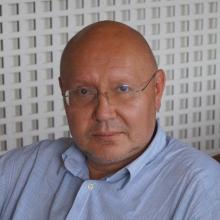 